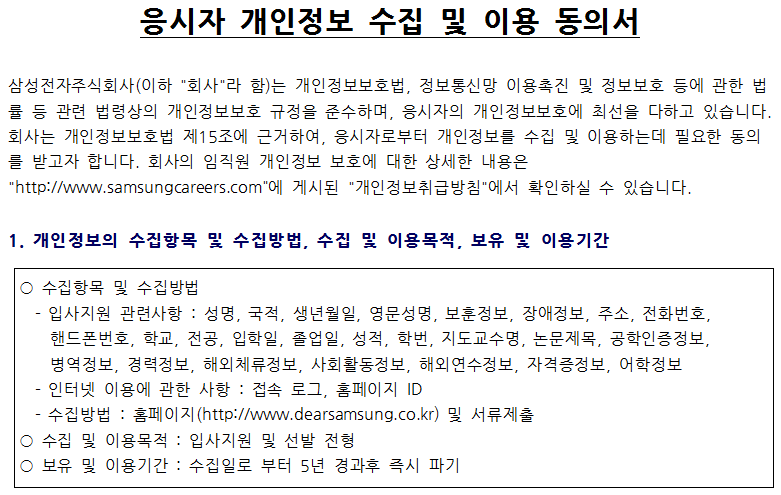 본인은 회사가 위와 같이 개인정보를 수집 및 이용하는 것을 충분히 이해하고 이에 동의합니다. (예, 아니오)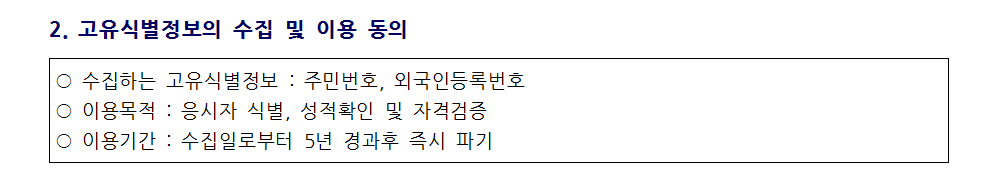 본인은 회사가 위와 같은 고유식별정보를 수집 및 이용하는 것을 충분히 이해하고 이에 동의합니다. (예, 아니오)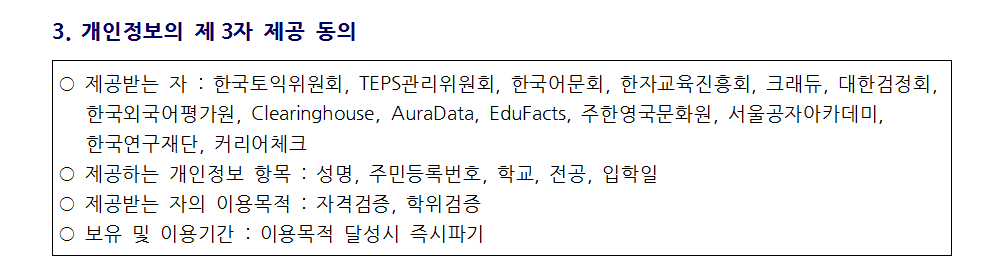 본인은 회사가 위와 같이 개인정보를 제3자에게 제공하는 것을 충분히 이해하고 이에 동의합니다. (예, 아니오)귀하께서는 귀하의 개인정보 수집 및 이용에 대한 동의를 거부하실 권리가 있습니다.하지만 개인정보 수집 및 이용에 대해 동의를 거부하실 경우 당사 채용전형이 진행되지 않을 수 있습니다.본인은 상기와 같이 개인정보를 수집하고 이용함에 있어 충분히 내용을 확인하고 이에 동의합니다.2023년     월     일       성명  :            (인 또는 서명)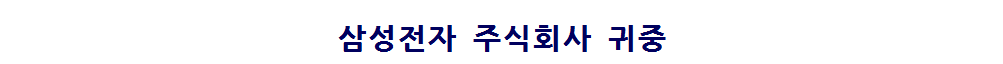 자기소개서연구분야 소개 (연구실적 및 계획 등)경력 기술서 (논문, 특허, 학회활동 경력 등)성 명생년월일0000.00.00 (男/女)지원분야공정/소자/설계/SW/설비 等희망사업부(1지망 우선)AVP사업팀E-mail휴대폰000-0000-0000학력구    분입학년월졸업년월학교명학과졸업구분소재지학점학력대학원(박사)수료여부기재학력대학원(석사)통합여부체크(○ / Χ)학력대 학 교소속연구실명지도교수전공전공분야전공당사 프로젝트수행여부사업부/부서전공당사 프로젝트수행여부프로젝트 名경력근무기간근무처직위직무경력경력병역병역구분군필/면제/여성/전문연예정/전문연중복무기간0000.00 ~ 0000.00(전문연 예정자는 예정일자 기재)외국어테스트명시험일점수외국어외국어추천인본인과 관계성명소속연락처/이메일주소추천인지원 동기주요 연구경력주요 연구경력연구 기관명연구 기간연구 기간연구 제목연구 기관명연구 기간연구 기간연구 제목연구 기관명연구 기간연구 기간연구 제목제목요약논    문 :    편(국내 :   편, 해외 :   편 / 주저자 :   편[SCI급 주저자 :   편])특    허 :    건(국내 :   건, 해외 :   건)학회발표 :    회(국내 :    회, 해외 :   회) ※ 논문별 IF(Impact Factor) 기록※ 논문별 IF(Impact Factor) 기록